Publicado en Granada el 02/03/2016 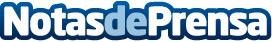 Formación online para mejorar tus competencias profesionalesLos cursos a distancia son una alternativa ideal para continuar con la formación de una manera cómoda y sencilla,  además teniendo un amplio abanico de oportunidades formativas en todos los sectores educativos, válidos tanto para personas desempleadas como para personas trabajadoras por cuenta propia o ajena. No solo se puede acceder de manera fácil a cursos de todo tipo, sino que también se pueden aprender idiomas y lograr acreditacionesDatos de contacto:Álvaro Fernández Cremades958050200Nota de prensa publicada en: https://www.notasdeprensa.es/formacion-online-para-mejor-tus-competencias Categorias: Interiorismo Idiomas Cursos http://www.notasdeprensa.es